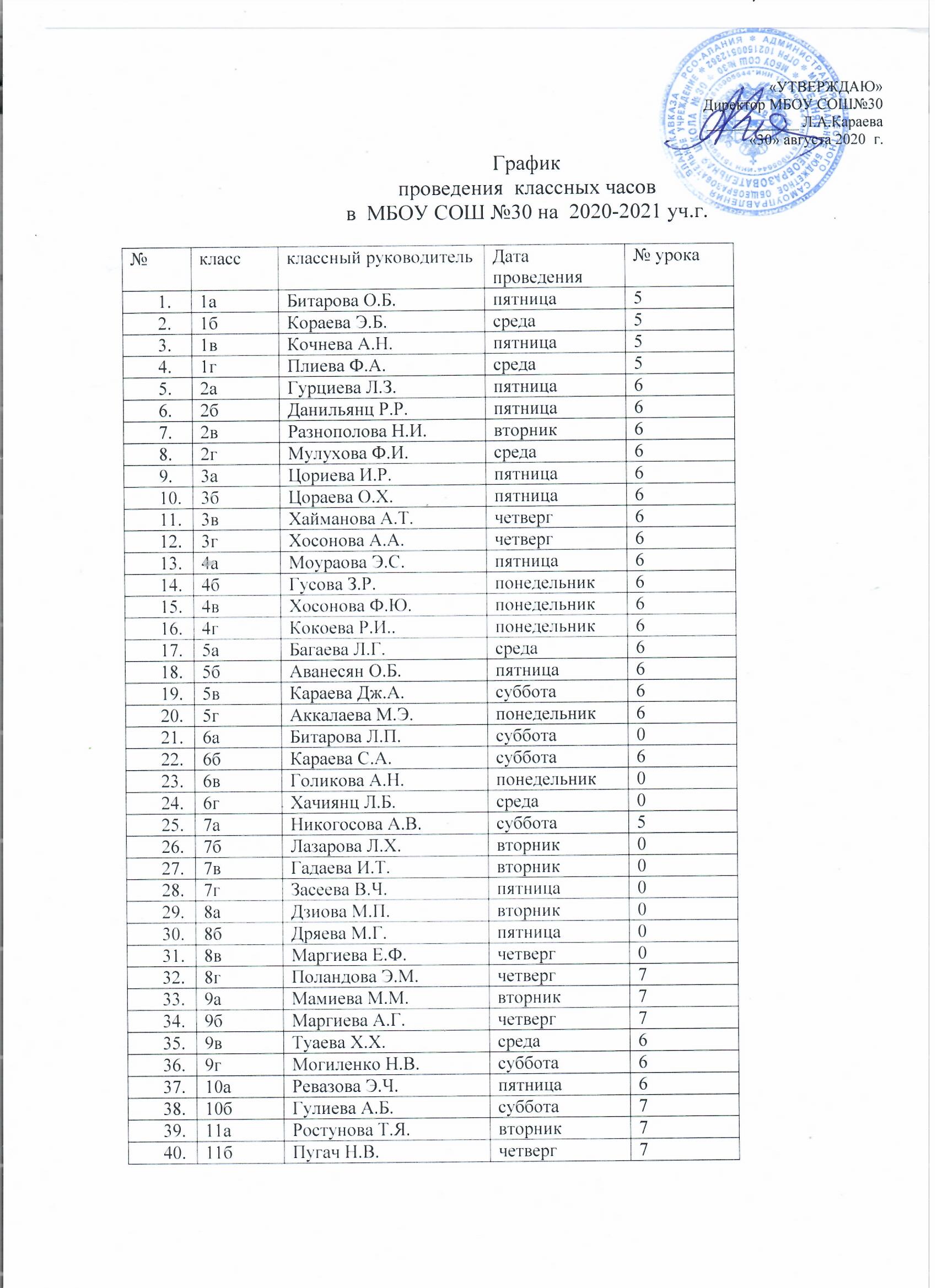 ПЛАНмероприятий работы по профилактике суицида среди детей и подростков на 2020-2021 учебный годЦель:Оптимизация условий обучения и воспитания, способствующих полноценному развитию личности ребенка посредством воздействия на основные сферы межличностного взаимодействия учащихся (в первую очередь, семью, учебную группу и педагогический коллектив) с целью оказания психолого-педагогической и социальной поддержки в плане предотвращения, устранения или ограничения негативных влияний ближайшего окружения на личность учащегося и процесс его развития.№МероприятияСрокиОтветственныйДиагностика состояния психического здоровья и особенностей психического развития учащихся, позволяющий исследовать уровень социальной дезадаптации и характер реагирования в затруднительных ситуациях.сентябрь, мартпедагог-психолог, классные руководителиВыявление социально-неблагополучных семей.Организация обследования условий жизни детей из этих семей.в течение годакл. руководители психологСоздание «группы риска» развития суицидального поведения среди детей и подростков.октябрьзам.директора по ВР, психологПсихологическое консультирование педагогов, классных руководителей, родителей (опекунов), воспитателей, учащихся по вопросам, связанным                     с суицидальным поведением детей и подростков.в течение годапсихологРегулярное посещение учащихся по месту жительства с целью привлечения родителей, опекунов к более конструктивному и внимательному воспитанию своих детей.в течение годакл. руководители психологВыступление с сообщениями на заседаниях педсовета и совещаниях с обзором документовоктябрь, февральзаместитель директора по ВРПросвещение педагогического коллектива  по следующим темам:- «Психологические особенности подростков»;- «Подростковый суицид: мифы и реальность»;- Профилактика школьных конфликтов».ноябрь, январь, мартпсихологПовсеместное привлечение учащихся «группы риска» в соответствии с их интересами и способностями ко всей внеклассной работе и мероприятиям лицея   (кружки, секции, спортивные мероприятия, художественная самодеятельность, акции, конкурсы и т.п.), в том числе с использованием возможностей  молодежных и спортивных учреждений .в течение годакл.руководители, зам.директора по ВРРегулирование взаимоотношений и конфликтных ситуаций среди учащихся. в течение годаадминистрация Незамедлительное сообщение в  ОДН, КДН, управление образования (отдел опеки) о фактах насилия над ребенком со стороны родителей или других взрослых лиц.в течение годазам. директора по ВРПроведение недели здоровья и спорта.апрельКафедра физкультурыКлассные часы по программе «Наш выбор - жизнь»:«Человек свободного общества»;«Учимся строить отношения»;«Умей управлять своими эмоциями»;«Если тебе трудно».в течение годакл. руководителиВыступление на родительских собраниях по следующим темам:- «Почему ребенок не хочет жить?»;- «Ложь и правда о суициде».в течение годакл. руководителиОрганизации оздоровления детей  и их занятости в летний период.июнь-августадминистрация